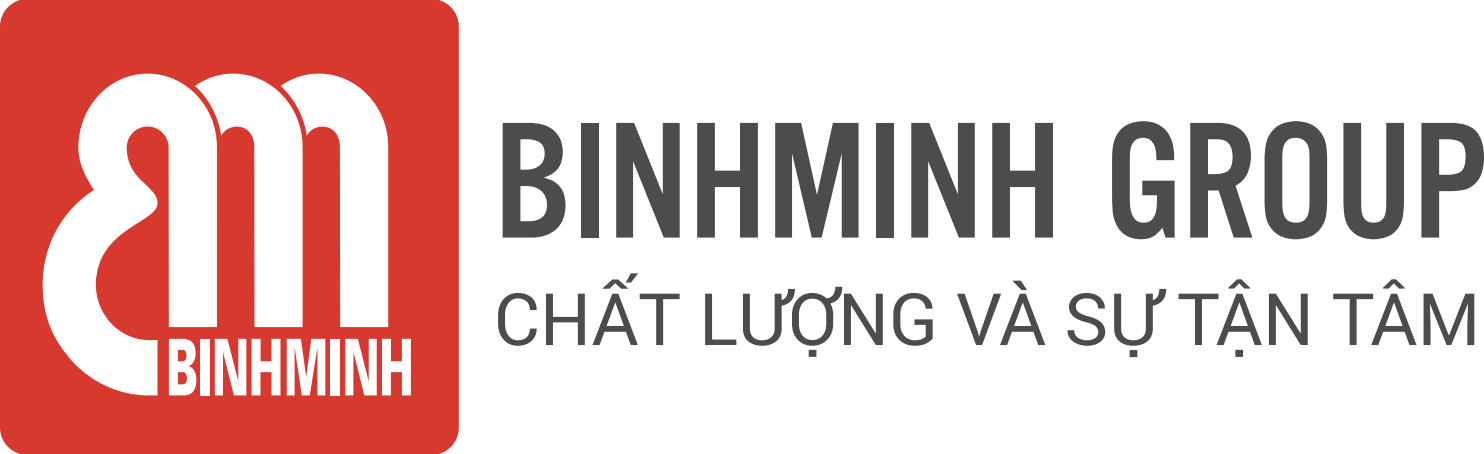 PHIẾU TỔNG HỢP NỘI DUNG BÀI HỌC CHƯƠNG TRÌNH TIẾNG ANH 5UNIT 1: WHAT’S YOUR ADDRESS?- - - (BÀI 1: ĐỊA CHỈ CỦA BẠN Ở ĐÂU?)-------------------------------- Lesson objectives (Mục tiêu bài học) ● To identify word stress (xác định trọng âm của từ)● To practice asking and answering questions about someone’s address (thực hành hỏi đáp về địa chỉ của ai đó)Lesson content (Nội dung bài học)Vocabulary ( Từ Vựng).Review (ôn tập)Structures (Cấu trúc câu)● What’s your/ his/ her address? (Địa chỉ của bạn/ anh ấy/ cô ấy là gì?)- It’s ___. (It’s 81, Tran Hung Dao Street. It’s Flat 8, second floor, City Tower)(Đó là ___. (Đó là số 81, đường Trần Hưng Đạo. Nó ở căn hộ số 8, tầng hai, tòa nhà City Tower.)● Where do you/ they .... live? (Bạn/ Họ ... sống ở đâu?)- I/ We/ They .... live ____. (Tôi/ chúng tôi/ họ ... sống ở ____ )(I live on the second floor of City Tower.) (Tôi sống ở tầng hai tòa nhà City Tower)● Where does he/ she live? (Anh ấy/ cô ấy sống ở đâu?)- He/ She lives ____. (Anh ấy/ cô ấy sống ở ____.)Homelink (Dặn dò về nhà)Các con học thuộc và luyện viết từ vựng.Luyện nói từ vựng và cấu trúcLuyện tập/ thực hành những bài tập mà con chưa hoàn thiện trong tài liệu bổ trợ (TLBT).Trân trọng cảm ơn sự quan tâm, tạo điều kiện của các Thầy/Cô và Quí vị PHHS trong việc đồng hành cùng con vui họcnumbers: 50 – 100 (các số từ 50 - 100)road, lane, street, tower, floor, top floor (đường, làn đường, con đường, tháp, tầng, tầng trên cùng)Preposition: in, on, at, of (in Flat 8, on the second floor of Hanoi Tower, at 91 Green Road) (Giới từ: in, on, at, of (ở Căn hộ số 8, ở tầng 2 Tòa nhà Hanoi Tower, ở số 91 Green Road)